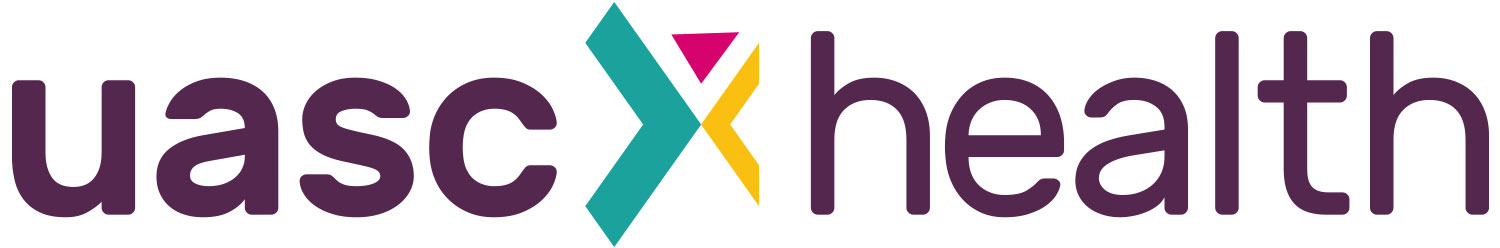 UASC CHECKLIST – PROTOCOLS TO BE FOLLOWED Resident List to be updated and distributed every week. This is important to ensure Young people are not missedTo ensure all Young people resident get registered and therefore receive a Health Check / FTTTo notify centre as NHS are attributed so that Young person’s file can be updated and we have a 3rd identifierTo check immunisation status, get consents signed on a Tuesday with appropriate interpreter, and then the young person can be immunised on a Thursday. A check can be made on those due a 2nd or 3rd Imms or who have missed an imm for any reason.Confirm who needs to be seen, follow up if not moved on, any with ongoing issues and who we deem needs reviewing.Ensure we have photographic ID for every young person in their medical notes.